           ALLEGATO SCHEDA A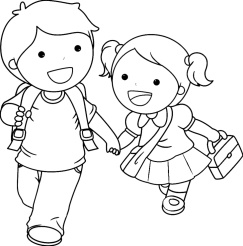 DOMANDA DI ISCRIZIONE ALLA SCUOLA DELL’INFANZIAPER I BAMBINI DI:    3 ANNI      4 ANNI      5 ANNI………………… Al Dirigente Scolastico dell’Istituto Comprensivo di Botrugno, Nociglia, San Cassiano e SupersanoI sottoscritti_____________________________________________________________________________                    _____________________________________________________________________________(cognome e nome)in qualità di  genitori/esercenti la responsabilità genitoriale  tutore  affidatario,CHIEDONOl’iscrizione del__ bambin_ ________________________________________________________________(cognome e nome) a codesta scuola dell’infanzia ________________________________ per l’a. s. 2023-2024       (denominazione della scuola)chiedono di avvalersi,sulla base del piano triennale dell’Offerta Formativa della Scuola e delle risorse disponibili, del seguente orario: orario ordinario delle attività educative per 40 ore settimanali oppure orario ridotto delle attività educative con svolgimento nella fascia del mattino per 25 ore settimanali oppure orario prolungato delle attività educative fino a 50 ore alla settimanachiedono altresì di avvalersi: dell’anticipo (per i nati entro il 30 aprile 2021) subordinatamente alla disponibilità di posti e alla precedenza dei nati che compiono tre anni entro il 31 dicembre 2023.In base alle norme sullo snellimento dell’attività amministrativa, consapevole delle responsabilità cui va incontro in caso di dichiarazione non corrispondente al vero,dichiarano che- _l_ bambin _ _______________________________________________________________________   (cognome e nome)				(codice fiscale)- è nat_ a ____________________________________ il _____________________________________- è cittadino  italiano  altro (indicare nazionalità) ________________________________________- è residente a ____________________________________ (prov.) _____________________________- Via/piazza __________________________________n._____tel.______________________________email padre________________________________email madre _______________________________________proviene dalla Scuola       Statale di ___________________ Paritaria di ________________  Privata di _____________       dove ha frequentato il __________  anno.è stato sottoposto alle vaccinazioni obbligatorie        si    noè in situazione di handicap       si   nola famiglia del bambino/a è composta da:___________________________    ___________________________    ___________________________    ___________________________    ___________________________    ______________________________________________________    ___________________________    ______________________________________________________    ___________________________    ___________________________                           Cognome                                             (parentela)                                       luogo e data di nascitaFirme di autocertificazione*__________________________________________________________________                                                 __________________________________________________________________(Legge n. 127 del 1997, d.P.R. n. 445 del 2000) da sottoscrivere al momento della presentazione della domanda alla scuola* Alla luce delle disposizioni del Codice civile in materia di filiazione, la richiesta di iscrizione, rientrando nella responsabilità genitoriale, deve essere sempre condivisa dai genitori. Qualora la domanda sia firmata da un solo genitore, si intende che la scelta dell’istituzione scolastica sia stata condivisa.Il sottoscritto, presa visione dell’informativa resa dalla scuola ai sensi dell’articolo 13 del Regolamento (UE) 2016/679 del Parlamento europeo e del Consiglio del 27 aprile 2016 relativo alla protezione delle persone fisiche con riguardo al trattamento dei dati personali, nonché alla libera circolazione di tali dati, dichiara di essere consapevole che la scuola presso la quale il bambino risulta iscritto può utilizzare i dati contenuti nella presente autocertificazione esclusivamente nell’ambito e per i fini istituzionali propri della Pubblica Amministrazione (decreto legislativo 30.6.2003, n. 196 e successive modificazioni, Regolamento (UE) 2016/679).Il Dirigente Scolastico invita le SS.LL a prendere visione dell’Informativa per il trattamento dei dati personali di alunni e famiglie (artt.13-14 del reg. UE 679/16) e per l’autorizzazione all’uso di immagini e video presenti nella sezione Privacy del sito dell’Istituto https://www.comprensivobotrugnonocigliasancassianosupersano.edu.it/index.php/informativa-privacyData      			Presa visione *                      ________________     __________________________________________________	  __________________________________* Alla luce delle disposizioni del Codice civile in materia di filiazione, la richiesta di iscrizione, rientrando nella responsabilità genitoriale, deve essere sempre condivisa dai genitori. Qualora la domanda sia firmata da un solo genitore, si intende che la scelta dell’istituzione scolastica sia stata condivisa. ALLEGATO SCHEDA BModulo per l’esercizio del diritto di scegliere se avvalersi o non avvalersi dell’insegnamento della religione cattolicaAlunno ________________________________________________________________________________Premesso che lo Stato assicura l’insegnamento della religione cattolica nelle scuole di ogni ordine e grado in conformità all’Accordo che apporta modifiche al Concordato Lateranense (art. 9.2), il presente modulo costituisce richiesta dell’autorità scolastica in ordine all’esercizio del diritto di scegliere se avvalersi o non avvalersi dell’insegnamento della religione cattolica.La scelta operata all’atto dell’iscrizione ha effetto per l’intero anno scolastico cui si riferisce e per i successivi anni di corso in cui sia prevista l’iscrizione d’ufficio, fermo restando, anche nelle modalità di applicazione, il diritto di scegliere ogni anno se avvalersi o non avvalersi dell’insegnamento della religione cattolica.Scelta di avvalersi dell’insegnamento della religione cattolica    		Scelta di non avvalersi dell’insegnamento della religione cattolica		Data      			 Firma*__________________	____________________________________________________________________	__________________________________________________*Studente della scuola secondaria di secondo grado ovvero genitori/chi esercita la responsabilità genitoriale/tutore/affidatario, per gli allievi delle scuole dell’infanzia, primarie e secondarie di I grado (se minorenni).Alla luce delle disposizioni del Codice civile in materia di filiazione, la scelta, rientrando nella responsabilità genitoriale, deve essere sempre condivisa dai genitori. Qualora la domanda sia firmata da un solo genitore, si intende che la scelta sia stata comunque condivisa. Data ___________________Scuola _____________________________________________ Sezione _____________Art. 9.2 dell’Accordo, con protocollo addizionale, tra la Repubblica Italiana e la Santa Sede firmato il 18 febbraio 1984, ratificato con la legge 25 marzo 1985, n. 121, che apporta modificazioni al Concordato Lateranense dell’11 febbraio 1929:“La Repubblica Italiana, riconoscendo il valore della cultura religiosa e tenendo conto che i principi del cattolicesimo fanno parte del patrimonio storico del popolo italiano, continuerà ad assicurare, nel quadro delle finalità della scuola, l’insegnamento della religione cattolica nelle scuole pubbliche non universitarie di ogni ordine e grado.Nel rispetto della libertà di coscienza e della responsabilità educativa dei genitori, è garantito a ciascuno il diritto di scegliere se avvalersi o non avvalersi di detto insegnamento.All’atto dell’iscrizione gli studenti o i loro genitori eserciteranno tale diritto, su richiesta dell’autorità scolastica, senza che la loro scelta possa dar luogo ad alcuna forma di discriminazione”.N.B. I dati rilasciati sono utilizzati dalla scuola nel rispetto delle norme sulla privacy, previste dal d.lgs. 196 del 2003 e successive modificazioni e dal Regolamento (UE) 2016/679 del Parlamento europeo e del Consiglio.ALLEGATO SCHEDA CModulo integrativo per le scelte degli alunni che non si avvalgono dell’insegnamento della religione cattolicaAllievo ________________________________________________________________________________La scelta operata ha effetto per l’intero anno scolastico cui si riferisce.A) ATTIVITÀ DIDATTICHE E FORMATIVE			B) ATTIVITÀ DI STUDIO E/O DI RICERCA INDIVIDUALI CON ASSISTENZA DI PERSONALE DOCENTE						C) LIBERA ATTIVITÀ DI STUDIO E/O DI RICERCA INDIVIDUALI SENZA ASSISTENZA DI PERSONALE DOCENTE (solo per gli studenti degli istituti di istruzione secondaria di secondo grado)							D) NON FREQUENZA DELLA SCUOLA NELLE ORE DI INSEGNAMENTO DELLA RELIGIONE CATTOLICA						(La scelta si esercita contrassegnando la voce che interessa)Firma Genitori: ___________________________________________________                          ___________________________________________________________________________________________________________________________Firma dello studente e controfirma dei genitori/chi esercita la responsabilità genitoriale/tutore/affidatario, dell’alunno minorenne frequentante un istituto di istruzione secondaria di II grado che abbia effettuato la scelta di cui al punto D).Nel caso di scelta di cui al punto D) ai genitori dello studente della scuola secondaria di primo o secondo gradosaranno chieste dall’istituzione scolastica successivamente puntuali indicazioni per iscritto in ordine alla modalità di uscita dalla scuola, secondo quanto stabilito con la c.m. n. 9 del 18 gennaio 1991.Alla luce delle disposizioni del Codice civile in materia di filiazione, la scelta, rientrando nella responsabilità genitoriale, deve essere sempre condivisa dai genitori. Qualora sia firmata da un solo genitore, si intende che la scelta sia stata comunque condivisa. Data_________________________________N.B. I dati rilasciati sono utilizzati dalla scuola nel rispetto delle norme sulla privacy, previste dal d. lgs. 196 d.lgs. 2003 e successive modificazioni e dal Regolamento (UE) 2016/679 del Parlamento europeo e del Consiglio.ALLEGATO SCHEDA DAUTORIZZAZIONE ALL’USO DI IMMAGINI E VIDEONel caso di genitori anche solo effettivamente separati (in mancanza di un provvedimento giudiziale) o divorziati è necessaria l’autorizzazione da parte di entrambi.con riferimento alla pubblicazione delle immagini di mio/a figlio/a sul sito web dell'istituzione scolastica, sul giornale scolastico, nonché, nel caso di eventi pubblici o di rilevante interesse pubblico, all’eventuale trasmissione agli organi di stampa e ai media televisivi, a scopo esclusivamente divulgativo dell’attività didattica e formativa della scuola e come documentazione di un momento altamente positivo per la comunità scolastica e finalizzato alla partecipazione delle attività/progetti, previste nell’ambito del PTOF d’Istituto e per tutte le attività connesse con la didattica per le quali sarà opportuno riprendere immagini/video           ESPRIMO IL MIO CONSENSO                                                  NON ESPRIMO IL MIO CONSENSOAlla scuola alla diffusione sul sito web istituzionale della scuola e sul giornale scolastico delle immagini di mio/a figlio/a fotografate/registrate durante le attività sopra descritte e nell’ambito delle finalità istituzionali della scuola, per utilizzarle, senza fini di lucro, come documentazione della vita della scuola e delle attività.L'utilizzo delle immagini è da considerarsi effettuate in forma del tutto gratuita.L’Istituto tratterà i dati personali dello studente nell’ambito delle finalità istituzionali della scuola, per utilizzarle, senza fini di lucro, come documentazione della vita scolastica e delle attività ivi svolte. Sono esclusi, pertanto, scopi pubblicitari.Ai sensi di quanto previsto dall’art. 7 del Regolamento Europeo 2016/679, in qualsiasi momento potrò avvalermi del diritto di revocare l’autorizzazione al trattamento delle immagini.Dichiaro di aver preso visione dell’Informativa ai sensi dell’art. 13 del Reg. UE 679/2016.Data	                                                         Firma*(*) Alla luce delle disposizioni del codice civile (artt. 316 e 337 quater) in materia di filiazione, la presente autorizzazione, rientrando nella responsabilità genitoriale, deve essere sempre condivisa dai genitori. Nel caso in cui non sia reperibile il secondo genitore, spuntare e sottoscrivere la seguente dichiarazione:[ ] Dichiaro sotto la mia responsabilità che il padre/la madre dell’alunno/a non è reperibile o si trova nell’impossibilità di firmare, ma è informato e condivide quanto dichiarato in questo modulo.	Firma*_____________________________ALLA DOMANDA D’ISCRIZIONE DELLA SCUOLA DELL’INFANZIA DOVRANNO ESSERE ALLEGATI I SEGUENTI DOCUMENTI:Fotocopia libretto delle vaccinazioni dell’alunnoCopia codice fiscale dell’alunnoCopia carta d’identità firmata e codice fiscale di entrambi i genitoriNumero di cellulare di entrambi i genitori Indirizzo email dei genitoriPARTECIPAZIONE A ESCURSIONI E VISITE GUIDATEI sottoscritti _____________________________________________________________________________, genitori dell’alunno/a _________________________________, iscritto a frequentare il primo anno presso la Scuola dell’Infanzia del comune di ___________________________________________________________________AUTORIZZANOIl proprio figlio/a  a partecipare a escursioni e visite guidate organizzate dalla Scuola sia nel territorio dei quattro Comuni che costituiscono l’Istituto sia all’esterno degli stessi. Data, ________________________Firma del padre      ___________________________________Firma della madre  ___________________________________Firma del tutore      ___________________________________N.B. si richiede la firma di entrambi i genitori.La sottoscritta (madre)nato a il (gg.mm.aaaa)Il sottoscritto (padre)nato a il (gg.mm.aaaa)Genitore/i dell* student* nato a il (gg.mm.aaaa)